The TIDieR (Template for Intervention Description and Replication) Checklist*: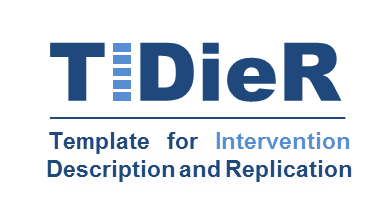           Information to include when describing an intervention and the location of the information** Authors - use N/A if an item is not applicable for the intervention being described. Reviewers – use ‘?’ if information about the element is not reported/not   sufficiently reported.        † If the information is not provided in the primary paper, give details of where this information is available. This may include locations such as a published protocol      or other published papers (provide citation details) or a website (provide the URL).ǂ If completing the TIDieR checklist for a protocol, these items are not relevant to the protocol and cannot be described until the study is complete.* We strongly recommend using this checklist in conjunction with the TIDieR guide (see BMJ 2014;348:g1687) which contains an explanation and elaboration for each item.* The focus of TIDieR is on reporting details of the intervention elements (and where relevant, comparison elements) of a study. Other elements and methodological features of studies are covered by other reporting statements and checklists and have not been duplicated as part of the TIDieR checklist. When a randomised trial is being reported, the TIDieR checklist should be used in conjunction with the CONSORT statement (see www.consort-statement.org) as an extension of Item 5 of the CONSORT 2010 Statement. When a clinical trial protocol is being reported, the TIDieR checklist should be used in conjunction with the SPIRIT statement as an extension of Item 11 of the SPIRIT 2013 Statement (see www.spirit-statement.org). For alternate study designs, TIDieR can be used in conjunction with the appropriate checklist for that study design (see www.equator-network.org). Item numberItem Where located **Where located **Item numberPrimary paper(page or appendixnumber)Other † (details)BRIEF NAME1.Provide the name or a phrase that describes the intervention.p. 6WHY2.Describe any rationale, theory, or goal of the elements essential to the intervention.p. 8Additional file 1, logic modelWHAT3.Materials: Describe any physical or informational materials used in the intervention, including those provided to participants or used in intervention delivery or in training of intervention providers. Provide information on where the materials can be accessed (e.g. online appendix, URL).p. 10Figure 14.Procedures: Describe each of the procedures, activities, and/or processes used in the intervention, including any enabling or support activities.p. 8-12Additional file 1, logic modelFigure 1WHO PROVIDED5.For each category of intervention provider (e.g. psychologist, nursing assistant), describe their expertise, background and any specific training given.p. 8-12Additional file 1, logic modelFigure 1HOW6.Describe the modes of delivery (e.g. face-to-face or by some other mechanism, such as internet or telephone) of the intervention and whether it was provided individually or in a group.p. 8-12Additional file 1, logic modelFigure 1WHERE7.Describe the type(s) of location(s) where the intervention occurred, including any necessary infrastructure or relevant features.p. 11-12Additional file 1, logic modelWHEN and HOW MUCH8.Describe the number of times the intervention was delivered and over what period of time including the number of sessions, their schedule, and their duration, intensity or dose.p. 9-11Figure 1,Implementation approachTAILORING9.If the intervention was planned to be personalised, titrated or adapted, then describe what, why, when, and how.p. 9MODIFICATIONS10.ǂIf the intervention was modified during the course of the study, describe the changes (what, why, when, and how).n. a.n. a. HOW WELL11.Planned: If intervention adherence or fidelity was assessed, describe how and by whom, and if any strategies were used to maintain or improve fidelity, describe them.13-1412.ǂActual: If intervention adherence or fidelity was assessed, describe the extent to which the intervention was delivered as planned.16-19